2014-2015Parent-Student Handbook/CalendarWelcome to White Oak!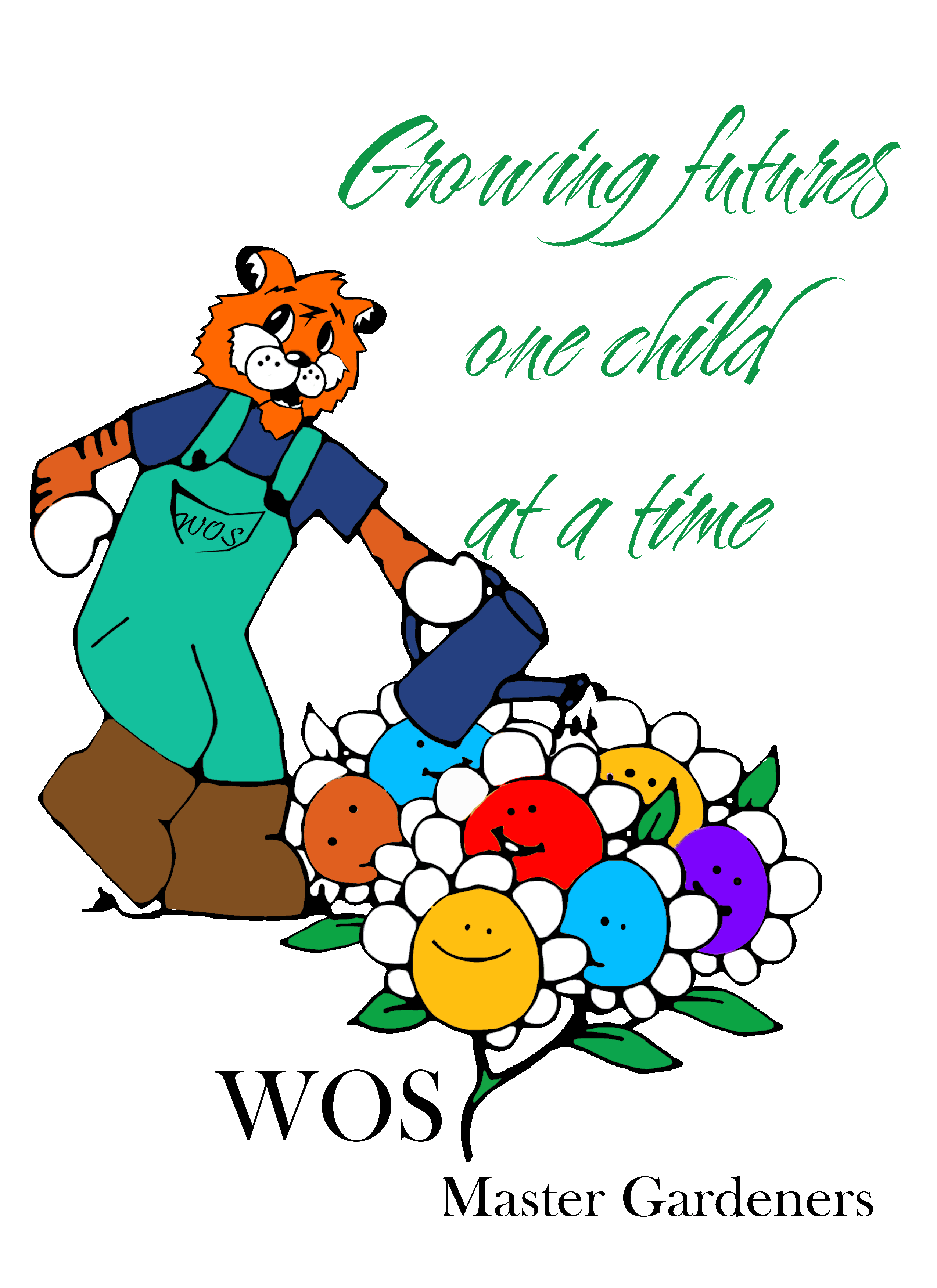 White Oak Elementary School 111 Sandy Ridge Road, Edenton, NC 27932Phone: 252-221-4078 Fax: 252-221-4552Michelle White, PrincipalSarah McLaughlin, Assistant PrincipalParents,Welcome to the best year ever at White Oak Elementary School!  We are so excited to begin the 2014-2015 school year with your family. At White Oak, we work as a team to build academic excellence for all students.  It is our goal to partner with you to make this year as rewarding and academically prosperous for your child as possible. We will work diligently with parents and faculty to foster an atmosphere that promotes a learning community characterized by child centered instruction and decisions, academic excellence, trust, respect, and community involvement. We are committed to working in collaboration with you and you and your family to provide the best possible education for your child.  The parent-student handbook provides important information about our school's philosophy, procedures, policies, curriculum, and schedules.  It is a guide to the way we operate as a school. Please take time to carefully review the handbook in order to maximize your child’s success. We appreciate the opportunity to serve your child and value your contributions as a partner in education.  Please do not hesitate to contact me if I can be of assistance.Sincerely,Michelle White, Principalmwhite@ecps.k12.nc.usSTATEMENT OF BELIEFS    At White Oak Elementary School we believe …All students are unique.All students can learn.All students learn best in an environment conducive to activelearning and problem solving.Every person deserves to be treated with dignity and respect.Every person has the right to work and learn in a safe andsupportive environment.Parent, Teacher, and Community involvement is vital to thesuccess of our students.We must work together to prepare well-rounded and productive citizens for the 21st century.VISION    White Oak Elementary School strives to become a school of excellence that provides a stimulating environment to enable all students to becomeindependent, life-long learners.MISSION    At White Oak Elementary School, we will work together as a team to foster a love of learning by providing multiple opportunities for success.INSTRUCTIONAL PROGRAM	White Oak Elementary School believes in research-based best practices to deliver the curriculum and instruction as defined by the state of North Carolina. White Oak uses the National Common Core curriculum in the areas of Language Arts and Math as well as the North Carolina Essential Standards for Science and Social Studies. Both of these curriculums include rigorous content and require the application of knowledge through higher order thinking skills. We use a balanced literacy program based upon the philosophies of Guided Reading which promotes individual success through differentiated instruction. Each student in kindergarten, first, and second grades receive quarterly assessments in the areas of Language Arts and Math. These assessments generate working data which is used to target student’s individual learning needs and provide differentiated instruction.  The chart below outlines the end of year reading expectations for each grade level. We use the Investigations program as a foundation for our Math instruction at White Oak. Each curriculum unit focuses on an area of content in depth, providing 2 to 5 1⁄2 weeks for students to develop and practice ideas across a variety of activities and contexts that build on each other. The program uses the concept of discovery learning and promotes inquiry based learning, which is a foundational component of the Common Core Curriculum. 	White Oak provides daily cultural arts classes which include Music, Art, Physical Education, Character Education, and 21st Century Learning. In addition, we also offer “Cubbie Club,” which is a program designed to challenge academically gifted/advanced students and offer additional opportunities for growth. 	As our mission states, “At White Oak Elementary School, we will work together as a team to foster a love of learning by providing multiple opportunities for success.” ABSENTEESEach time a child is absent she/he must return to school with a note indicating the cause of the absence.  We are required to indicate whether absences are "excused" or "unexcused". When a note is not received, the absence will be considered “unexcused”.Excused Absences:   The following shall constitute valid excuses for the temporary non-attendance of a child at school provided satisfactory evidence of the excuse is provided to the principal or his/her designee:When the absence results from illness or injury which prevents the student from being physically able to attend school.  A physician’s certification is required for absences resulting from illness or injuries that exceed 4 days.        When isolation or quarantine of the student is ordered by the local health officer or by the State Board of Health.When the absence results from the death of a member of the immediate family of the student.  The immediate family of a student includes, but is not necessarily limited to, grandparents, parents, and siblings.When the absence results from a medical or dental appointment of a student, a written excuse should be presented.When the student is a party to or under subpoena as a witness in the proceedings of a court or administrative tribunal.When the student or the student’s parent/guardian or custodian adheres to a religion whose tenets require or suggest the observance of a religious event.  The parent/guardian or custodian must seek prior approval of the principal for such absences and the approval should be granted unless the religious observance or the cumulative effect of religious observances is of such duration as to interfere with the education of the student.  Written evidence from church authorities may also be required for absences due to religious observance.When the student is absent due to a valid educational opportunity.  An Attendance Prior Approval for Travel must be completed two weeks prior to the absence.  In order to be approved as an excused absence, the student will be expected to give a presentation about the trip to his/her class upon their return.  The form can be obtained from your child’s classroom teacher.(Parents, please read the above information carefully; we must have the Attendance Prior Approval Form two weeks prior to the trip)ATTENDANCEThere is a direct relationship between school attendance and learning progress.  It is very important that each child, grades Pre-K to second, attend school on a regular basis.  Attendance is examined on a weekly basis at WOS.  There is a process the school will take to ensure each student is at school regularly.  Teachers will be in contact with the parents to discuss absences.  After three unexcused absences, a letter will be mailed to inform parents of the state attendance policy.  If these interventions do not work and the student is continuing to miss school, referrals will be made to the Chowan County Judicial Attendance Council for parents of children in violation of the North Carolina Compulsory Education Law. Parents will then meet with a panel that will include a district court judge and other members of the community.  If a child misses school due to medical reasons, parents need to stay in contact with the school nurse.  If a child misses school due to other reasons that cannot be helped, parents should contact the school counselor.  These reasons will be documented in the child’s attendance record.THE "TEN DAY" RULE The principal (or his/her designee) shall notify the parent, guardian, or custodian of the child that unexcused absences have occurred.After not more than six (6) unexcused absences, the parent shall be notified by the principal and/or designee that he/she may be violating the Compulsory Attendance Law and the consequences of the violation.After the parent, guardian or custodian has been notified of possible violation of the Compulsory Attendance Law, school personnel may conference with the parent, guardian or custodian to determine the reason for the absences.  If necessary, alternatives to the student's education program should be considered.  A written report of this investigation shall be given to the principal.When the student has accumulated ten (10) consecutive unexcused absences, the teacher shall notify the principal and drop the student from membership, but not from enrollment.After being notified of the 10th unexcused absence, the principal and/or designee shall review the results of the investigation and may meet with the student and parent, guardian or custodian to determine if a "Good Faith" effort has been made to comply with this law.If it is determined that the parent, guardian or custodian has not made an effort  to comply with this law, a referral may be made to the Chowan County Judicial Attendance Council.TARDINESS AND EARLY PICK-UPParents or guardians must bring any student who arrives at school after 8:15 a.m. to the office and sign the student in.  Many times important information and academic instructions are provided at the beginning of the day.  Every effort should be made to be at school on time.  Parents of children with excessive tardiness or excessive early pick-up may be referred to the Chowan County Judicial Attendance Council.                                                                                             After three (3) tardies in a month, the student’s parent/guardian may be required to conference with administration.   Parents/Guardians are highly encouraged to allow students to stay in class until 3:00 daily in order to maximize instructional time.  Please do not plan to pick your child up early on a routine basis.  Excessive early pick-up may require a conference with an administrator and pre-approval.SCHOOL VISITORS   White Oak School is proud of its facilities, staff and surroundings.  Our doors are always open, and we welcome your visit.  All school and classroom visitors must report immediately to the office and will be given a visitor’s tag.  The tag should be worn at all times during your visit.  While parents are welcome, the concern of the school is to provide a safe, orderly and inviting learning environment in which disruptions to instructional time are minimized.  Unexpected visitors disrupt the class by distracting teachers and children from their work.  Arrangements should be made in advance with the teacher and principal for longer classroom visitations.  Please remember that the morning before school starts is not a time to conference with a teacher; an appropriate conference should be scheduled in advance with your child's teacher.ARRIVAL AND DISMISSALBuses will begin unloading students at school at 7:50 a.m. They will unload in small groups and students will be supervised at all times.   Students being transported by car should arrive at school no earlier than 7:50 a.m. We ask that parents "kiss and go."  We want students to be independent and able to walk to their classrooms by themselves.Students are dismissed at 3:00.  The classroom teacher will walk the students to the bus and bus drivers will supervise them until all PreK-5 children have boarded.  Buses will begin leaving the campus at 3:10.   Students being transported home by car will gather in the cafeteria, and parents should go to the cafeteria to sign them out.  If the child has not been picked up by 3:10, the parent will be notified.  After the third incident the principal and/or designee may meet with the student and parent, guardian or custodian to determine if a “Good Faith” effort has been made to make appropriate arrangements for the child.  If we determine that the parent/guardian or custodian has not made an effort to provide appropriate arrangements, the principal and/or designee may notify the Sheriff’s Department and/or Dept. of Social Services.A child will be allowed to leave school only by permission of the person(s) with whom the child resides.  If a dismissal change (bus or pickup) is to be made, a written note from the parent or guardian is required.  For safety reasons, phone calls to make pick-up changes will NOT be accepted. 		Please remember …All visitors are required to sign in and out at the office before 	and after school hours.Classroom visitations or observations should be                         scheduled with the teacher and principal ahead of time. Parents must follow professional standards concerning confidentiality of individual student information obtained while observing.Arrival and dismissal times are not appropriate times                         for parent/teacher conferences.Any individual who disrupts the educational environment                      may be requested to leave.To encourage student independence and to foster safety,        parents are to drop their child(ren) off at school and allow              them to walk to class on their own.  We want every child to feel welcomed and comfortable while at school, so therefore, we invite you to walk your child to class for the first month of school.  After the first month, we ask that they walk independently to their classroom.  This will also allow classroom instruction to begin promptly at 8:15 a.m.Permanent Bus Assignment and Change of Permanent Bus AssignmentYour child’s bus placement is determined by your physical address. In the case of a permanent address change, bus assignments cannot be changed until proof of address is provided to the office.  Proof of address may be in the form of a utility bill (i.e., electric, water bill) or a copy of the lease agreement.  Also, if your phone number changes, please send in a note or call the office to update your phone number in case of emergency, instant-messaging system, etc.  It may be necessary for your child to be picked up and/or dropped off at a daycare facility.  A written note from the parent or guardian must be submitted to the office requesting a permanent change of bus assignment.  After the note is received, this will become your child’s permanent bus assignment.PERMISSION TO CHANGE BUS ASSIGNMENTWeekly ScheduleStudents must have a consistent weekly bus schedule with a maximum of two drop off locations. (For example; a student may go home and to dance, but may not go home, to dance, and the Boys and Girls Club.) Parents may only choose a maximum of two locations for their students to be dropped off, and the schedule must be consistent. Bus notes will only be processed on Monday’s for the upcoming week. Notes must be in the office by 11:00am on Monday morning.Yearly ScheduleStudents may have a consistent yearly bus schedule with a maximum of three drop off locations.  For example; a student may go home, to dance, and the Boys and Girls club if the schedule remains consistent for the year.  Parents may only choose a maximum of three locations for their students to be dropped off, and the schedule must remain consistent for the year.		Emergency Change of BusWhile we do recognize that emergency situations arise after the schedule is submitted each week, we must maintain consistency in bus placement for your child’s safety. Therefore, we will only modify the child’s bus schedule in the case of extreme emergencies. These situations will be closely monitored, and changes will only be granted by the principal. For safety reasons, phone calls to make bus changes will not be accepted.    MORNING BUS STOP SAFETYIn order to run an efficient bus route, our policy is that students need to be at the bus stop waiting for the bus to arrive, not proceeding to the bus once it's there, (unless there is inclement weather). Edenton-Chowan Schools has enforced two new policies regarding the morning bus stops.Policy:  If the bus comes to a stop and the student is not there waiting, the driver will blow the horn once.  If they do not see the students proceeding to the bus they are to proceed onto the next bus stop.  If there are more than three occurrences where the bus has to wait for the student to walk to the bus, then there will be an automatic two day suspension from the bus privileges.  We do have a new security system on each bus that records how many horn blows and the time spent at each stop.In the past there has been an issue of students missing their bus and parents taking them to another bus stop to ride a different bus.  If your child misses their regular stop, it is up to the parent/guardian to take them to another bus stop on the same bus route that the student is assigned to or take them to school. Due to issues of overcrowding on the buses and school bus assignment laws, only in extreme cases can a student ride in on a different bus with a note.Policy:  If there are more than three incidents where a student is getting on a bus in the morning that is not their regular bus, the parents will be contacted to find out the reason and suspension from bus privileges may be issued.AFTERNOON BUS STOP SAFETYIt is our responsibility to provide safe transportation for your child to and from school.  To ensure the safety of your child, parents or designated adults need to be at the child’s afternoon stop.  Children will be transported to either the Transportation Dept. (Bus Garage) or White Oak if the adult is not there.  Children may not stay longer than five minutes at the Bus Garage for parent to pick up; after five minutes the child(ren) will be brought back to White Oak School.  The parent must then come to White Oak to pick up their child(ren).  After two such incidents, bus transportation privileges may be denied for a period to be determined by the administration.  If the designated adults continue to fail to be at the child’s afternoon stop, the principal and/or designee will notify the Sheriff’s Department and/or the Department of Social Services.    PBIS(Positive Behavior Intervention and Support)SCHOOL AND BUS BEHAVIOR EXPECTATIONS   White Oak School is implementing a research based program called ‘Positive Behavior Intervention and Support’ (PBIS).     The major objective of PBIS is to strengthen the climate of the school in a way that makes the learning environment a safe, fun place to be, while offering positive rewards for that improved climate.  To achieve this objective, the staff members at White Oak have developed a systematic approach that establishes and reinforces clear behavioral expectations in school and on the bus.  Our goal is to teach appropriate behaviors, to recognize and reward appropriate behaviors, and to consistently address misbehaviors.Bus BehaviorsTier 1 Behaviors: (Handled by the bus driver)Talking too loudlyFailure to stay seatedLittering on the busTampering with the possessions of othersOther minor infractionsTalking while lights are onDisrespecting othersEating or chewing gum on busToys or other items which are not allowed on the busProfanitySuggested Consequences for Tier 1 Behaviors:WarningSeating changesNote/phone call to parentBehavior contractClean up timeTier 2 Behaviors: (Bus Referral)Annoying and/or bullying other students (including bullying at the bus stop)Inappropriate behavior/gestures or languageDisrespectful or argumentative manner toward the bus driverThrowing of any object on or out of the busSpitting or spit ball throwingHitting Communicating a threatAfter 3rd occurrence of level 1 behaviors ( 3 Strike Policy) Suggested Consequences for Tier 2 Behaviors:Phone call to parentsIsolated lunchOne to three days suspensionTier 3 Behaviors: (Bus Referral)Repeated occurrences of Tier 1 or 2 behaviorsDistracting the driverFailure to obey repeated directions of the driverFighting/any harmful physical contact made between two studentsPossession of knives or other dangerous objects, drugs or tobaccoSuggested Consequence for Tier 3 Behaviors:Three days of bus suspension or moreSCHOOL BEHAVIORSTier 1 Behaviors: (Handled by the classroom teacher)ArguingCheatingTattlingNot following classroom rulesLyingName callingNot doing class work or homeworkThrowing objects Suggested Consequences for Tier 1 Behaviors:Verbal correctionChange student’s seating assignment or group assignmentAssign natural consequence, to build trust. (i.e., “Make it right.”- if the student has messed something up, require the student to fix it)Before confiscating an inappropriate item, warn the student and allow the student an opportunity to put the item away immediatelyIf an inappropriate item is taken out after a warning, then confiscate itConfidential student-teacher conferenceNote/phone call home (document on home communication log)                          Follow steps on teacher’s classroom management planNAB- Need A Break- allow student to run an errand or deliver a note to the office  to “take a break” from the classroomTier 2 Behaviors:  (Handled by classroom teacher and receiving teacher)ProfanityDefianceSpittingTantrumsBathroom mannersHittingStealingDisrespect/Talking backScreaming/Loud outburstsSuggested Consequences for Tier 2 BehaviorsVerbal correctionMake seating changes or other environmental changes that may be triggering the behaviors (i.e., noise level, lighting, seating, standing, modify assignments)Remove the student from the setting for a short period of time…preferably to an area previously designated as a “Chill Out” space in the classroomAssign natural consequences, to build trust (i.e., “Make it right.” – if the student has messed something up, require the student to fix it)Allow natural consequences of damaging property (i.e., property not maintained properly will be lost)Note/phone call to parent (document on home communication log)Schedule a parent-teacher-student conference (optional)TIME OUT with receiving teacherTier 3 Behaviors:  (Office Referral)BitingThreatening othersFightingConstant disruptionsAssault on a child and/or an adultWeaponsGang-related actionsBullying/Verbal abuseTantrums that harm othersRepeated Tier 1 or Tier 2 offensesDestruction of school propertySexually inappropriate behaviors/touching/indecent exposureSuggested Consequences for Tier 3 Behaviors:Out of school suspensionParent conferenceExtended parent observations in school settingParenting enrichment opportunitiesCode of Conduct: I am safe, I am a peacemaker, and I am a learner at White Oak Elementary School.                                                                                                                                                Revised 6-9-06                                                                                                                           Code of Student Conduct Policy (Policy 4210) Revised August 1, 2011All students shall comply with the Code of Student Conduct, state and federal laws, school Board policies, and local school rules governing student behavior and conduct.  This policy applies to any student who is on school property, including school bus stops, who is in attendance at any school or any school-sponsored activity, or whose conduct at any time or place, on or off campus, has its reasonably expected to have a direct and immediate impact on the orderly and efficient operations of the schools or the safety of individuals in the school environment.Level I Code of Student Conduct violations may result in in-school disciplinary action or short-term suspension from Edenton-Chowan Public Schools.Level I violations include:GamblingVerbal Abuse or DisrespectInappropriate Peer Relations (engaging in behavior which is immoral, indecent, overly affectionate, or of a sexual nature while in the school setting)Integrity (cheating, plagiarism, falsification, violation of software copyright laws, etc.)DisruptionThreat/False ThreatHazingIntimidation (extorting money, personal property, or personal services)Protests resulting in the disruption of the schoolBoycotts (boycotts or walk-out of any lawful school function at which attendance is required)Disruptive or Obscene Literature and Illustrations (possessing or distributing literature or illustrations that are obscene or that significantly disrupt the educational process)Aggressive BehaviorTheftDamage to PropertyTobacco Products (use or possession of any tobacco product)TrespassingConduct on the School Bus (failure to follow the directives of the school bus driver and the rules and regulations of the school bus may result in temporary or permanent suspension from the privilege of school transportation services)Skipping SchoolFailure to Comply with Lawful DirectiveLevel II Code of Student Conduct violations are more serious in nature and result in a presumed short-term suspension.  Principals may recommend a long-term suspension based on the presence of aggravating factors.Level II violations include:Fireworks or Ammunition (possession or use)Fighting/Assault on Another StudentFire Alarm (falsely setting off a fire alarm)Threats of Serious Bodily HarmDamage to Property and VandalismSexual ActsSexual Harassment or Harassment (Non-physical)Harassment or BullyingLevel III Code of Student Conduct violations are more severe in nature and support long-term suspension.  The principal may impose a short-term suspension based on mitigating factors.Level III violations include:Assault on a School EmployeePossession or Use of Weapons other than FirearmsArsonSexual Harassment (Physical) or Sexual AssaultDrugs or Alcohol (possessing, using, distributing, selling, possessing with intent to distribute or sell, or being under the influence of drugs, controlled substance or any alcoholic beverage, drug paraphernalia, counterfeit drugs, or possessing  or using any other chemicals or products with the intention of bringing about a state of exhilaration, euphoria, or otherwise altering the students' mood or behaviorBomb Threat or HoaxTerrorist Threat or HoaxLevel IV Code of Student Conduct:  In accordance with North Carolina state law, possession of firearms or destructive devices shall result in a recommendation for suspension for 365 calendar days.Due Process (Policy 4220)The principal shall investigate all instances of alleged student misconduct and attempt to hear all sides of the controversy.  The student will receive notice of the alleged misconduct and be given the opportunity to respond to the charges.Short-Term Suspension:  A short-term suspension is removal from school for a period up to and including 10 school days.  After an investigation, the principal may decide a short-term suspension is warranted.  Students may be summarily suspended before an investigation is completed if the presence of the student creates a direct and immediate threat to the safety of other students and staff, or substantially disrupts or interferes with the education of other students or the maintenance of discipline at the school.The principal shall provide notice to the student’s parent of the suspension, including the reason for the suspension and a description of the conduct on which it was based.  Every effort will be made to hold a conference with the parents before or at the time the student returns to school.  Principals are authorized to develop in-school review processes for disciplinary consequences short of long-term suspension.  A short-term suspension may not be appealed beyond the school level.Long-Term Suspension:  If the principal determines that a long-term suspension is appropriate, the students shall be suspended for 10 days and a recommendation for long-term suspension shall be made to the superintendent.  A copy of written recommendation shall be provided to the student’s parent or guardian.  If the student/parent does not request an appeal hearing, the superintendent shall notify the parent in writing of his decision by the tenth day of the suspension.  The notice shall include whether the student will be offered alternative education services, the information that will be included in the student’s official record, and the procedure for seeking expungement of that information.Formal Hearing:  If a formal hearing is desired, the student or parent must notify the superintendent in writing within three school days following the notice of impending long-term suspension.  A hearing panel consisting of three members of the Central Office professional staff shall be convened. The hearing shall be conducted and a final decision made on or before the tenth day of suspension.Appeal to the Board of Education:  Any student or parent who disputes the final decision of the hearing panel may appeal to the Board of Education.  The appeal must be made, in writing, within five (5) school days of the mailing of the notice from the hearing officer.RESTRAINT POLICYIt is the policy of the State of North Carolina to:     Promote safety and prevent harm to all students, staff, and visitors in the public schools.Treat all public school students with dignity and respect in the delivery of discipline, use of physical restraints or seclusion, and use of reasonable force as permitted by law.Provide school staff with clear guidelines about what constitutes use of reasonable force permissible in North Carolina public schools.Improve student achievement, attendance, promotion, and graduation rates by employing positive behavioral interventions to address student behavior in a positive and safe manner.Promote retention of valuable teachers and other school personnel by providing appropriate training in prescribed procedures, which address student behavior in a positive and safe manner.Aversive Procedure:  A systematic physical or sensory intervention program for modifying the behavior of a student which causes or reasonably may be expected to cause physical harm, physical illness, psychological impairment, obvious repulsion on the part of observers.Isolation:  A behavior management technique with a student placed alone in an enclosed space from which he is not prevented from leaving.Mechanical Restraint:  The use of any device attached or adjacent to a student that restricts freedom of movement.Physical Restraint:  The use of physical force to restrict the free movement of all or a portion of a student’s body.Seclusion:  Confinement of a student alone in an enclosed space from which the student is physically prevented from leaving.NC General Statute 115C-391.1, GS 115C-47(45)Notice, Reporting and Documentation:School personnel shall notify the principal or principal’s designee, by the end of the workday, whenAny use of aversive proceduresAny use of Prohibited use of mechanical restraintAny use of physical restraint resulting in observable physical injury to a studentAny prohibited use of seclusion or seclusion that exceeds 10 minutes or the amount of time specified on a student’s behavior intervention planThe principal or designee shall notify the student’s parent or guardian and will provide the name of a school employee the parent or guardian can contact regarding the incident.  This notification shall occur by the end of the workday during which the incident occurred.The parent or guardian shall be provided a written incident report no later than 30 days after the incident.  This report shall include:The date, time of day, location, duration, and description of the incident and interventionsThe events or event that led up to the incidentThe nature and extent of any injury to the studentThe name of a school employee the parent or guardian can contact regarding the incidentNo local board of education or employee of a local board of education shall discharge, threaten, or otherwise retaliate against another employee of the board regarding that employee’s compensation, terms, conditions, location, or privileges of employment because the employee makes a report alleging a prohibited use of physical restraint, mechanical restraint, aversive procedure, or seclusion, unless the employee knew or should have known that the report was false.Edenton-Chowan Schools2009SCHOOL ATTIREElementary school children should come to school dressed in clean, comfortable clothing which allows them to participate in the many types of activities that occur during the elementary school day.  All clothing should fit the child properly so that it does not   interfere with required school activities.  All pants, slacks, jeans, skirts, and shorts shall remain at the top of the waist.  At no time should any undergarments be visible.  Students need to wear shoes designed for running and playing and held securely in place.  Nothing is to be worn on the head in the school buildings unless there is a special activity or need.PERSONAL ITEMS   Each year large numbers of personal clothing, jackets, coats, etc. are misplaced.  Personal items should be labeled with the student’s name, address and telephone number.  This should ensure return of articles which are lost during school hours.  Twice yearly, clothing will be donated to an outside agency.    FIELD TRIPSTeachers periodically, during the school year, plan trips to areas relating to topics studied in the classroom.  Parents/guardians are often invited to join their children at     the field trip location.  We encourage parents to use this opportunity to spend one-on- one time with their child on his/her field trip.  We ask that siblings not attend field trips.All children must ride school transportation to the field trip location.  A parent may transport their child home if a written request has been approved prior to the day of the field trip.DRILLS FIRE
   Fire drills, involving all students and employees, will take place at least once each month.  An alarm will be sounded and directions to line up and exit the classroom will be given by the teacher.  Predetermined exit routes are established and posted in each classroom.TORNADO    Tornado drills will take place periodically and all students and employees will participate.  Notification regarding the tornado drill will be given over the phone system.  Each class is assigned an area on the inside wall and specific procedures are explained and demonstrated.LOCK DOWN    Our school will be participating in lock down drills during the school year.  As part of our emergency action plan, we conduct drills to prepare students for possible crisis situations throughout the school year.  The purpose of the drill is for students to know exactly what to do and how to respond when lock down directions are given. WEATHERIn the event of inclement or severe weather school may be delayed or canceled.  School personnel remain in continuous contact with the Chowan County Emergency Operation Center to monitor weather conditions.  The local media is notified of any school cancellation, early dismissal, or delay and given information of alternate schedules.  Parents should be notified of school delays or closings by an automated phone call, initiated by the school system.   The following radio stations will be notified of our school cancellations or delays:  WZBO 1260 AM, WGAI 56 AM, WKJX KISS 97 FM, WRVS 89.9 FM, WRSF DIXIE 105.7 FM, and WFMZ PRAISE 105 FM.  The following TV stations will be notified of our school cancellations or delays: WITN–TV 7, WNCT–TV 9, WTKR–TV 3, WVEC–TV 13 and WAVY–TV 10.  You can also go to http://ecps.schoolfusion.us/ for information regarding cancellations or delays.  If the local media are not announcing information concerning Edenton-Chowan Schools, then the schools operate on a normal schedule.EQUAL OPPORTUNITY POLICYWhite Oak Elementary School is committed to the principle of equal opportunity.  All course offerings at White Oak Elementary School are offered without regard to race, color, national origin, gender, religion, or handicapping conditions.  Direct inquiries to Michelle White, Principal of White Oak Elementary School or Michelle Maddox, Director of Human Resources, Edenton-Chowan Schools.INTEGRATED PEST MANAGEMENT (Policy 6105)Integrated Pest Management (IPM) is a comprehensive approach that combines effective, economic, environmentally sound, and socially acceptable methods to prevent and solve pet problems.  The school system’s IPM program will strive to minimize any potential health, environmental and economic risks from the use of pest control methods.  Understanding that pesticides will not be used based solely on a schedule, school personnel in charge of pest management will consider how and when pesticides need to be used.  At the beginning of each school year parents may request in writing notification of nonscheduled pesticide use.  Notice of nonscheduled pesticide use should be made at least 72 hours in advance, to the extent possible.LUNCH AND BREAKFAST PROCEDURESAll daily paid lunch and breakfast money will be collected as the student goes through the line.  Prepaid monies for lunch and breakfast will be collected in the cafeteria.The following price schedule is in effect for the 2014 - 2015 school year:Breakfast served 7:50 a.m.– 8:15 a.m. ** Students must be in breakfast line by 8:15 a.m. at the latest to be served, with the exception of students who arrive to school by a late bus.Student Paid Breakfast.....................  1.00                                                    Student Reduced Price Breakfast.....   .30                                                           Adult Breakfast.......................... A la Carte LunchStudent Paid Lunch........................... 2.30Student Reduced Price Lunch.............. .40 Milk................................................... .50     Ice Cream........................................ 1.00    Adult Lunch.....................A la CarteCLASSROOM CELEBRATIONS AND SNACKSCelebrations of holidays, birthdays, special events, and accomplishments will be coordinated by your child’s teacher.  Parents should notify the teacher a minimum of three days prior to request a classroom celebration/party.  Homemade food and drinks cannot be distributed to students.  Food and drink brought into the school must be prepackaged, store-bought items that include the nutrition label.  White Oak School encourages healthy food choices.  Parents are encouraged to provide healthy food options for their child.  Snack time in the classroom is determined by your child’s teacher with consideration to their lunch and daily schedule.  Some food items may be discouraged in the classroom related to student food allergies.  More information can be provided by our school nurse.  By law, no food or beverages can be provided or sold to a group of students until after the last meal has been served in the cafeteria.  NEWS/MEDIA ACCESSThroughout the school year, there may be occasions when media and/or school/school system personnel will be photographing and/or videotaping classroom and school-related activities to be used in school/school system publications and/or sent to the local media for publishing.  If you do not wish for your child to be interviewed or identified in photographs or other types of media, please contact the principal in writing, expressing your child's restriction.     For further information, contact the Board of Education Office at 482-4436.NOTIFICATIONSThe Family Educational Rights and Privacy Act (FERPA) requires that Edenton-Chowan Schools, with certain exceptions, obtain parent/guardian written consent prior to the disclosure of personally identifiable information from the child’s educational records.  However, Edenton-Chowan Schools may disclose appropriately designated “directory information” such as Honor Roll or other recognition lists; sports information such as weight and height information; or other similar information not considered harmful or an invasion of privacy, without written consent.  The school system also is required by the No Child Left Behind Act to provide student names, addresses and phone numbers to military and college recruiters who request them unless the parent/guardian has advised the school to the contrary.  If you do not want your child’s directory information disclosed, you must inform the school system of your wishes in writing by September 2, 2011.The Protection of Pupil Rights Amendment (PPRA) gives parents, legal guardians, and emancipated minors certain rights pertaining to the conduction of surveys, collection and use of information for marketing purposes, and certain physical examinations.  These include the right to:Consent before students are required to submit to U.S. Department Of Education funded surveys;Receive notice of, and an opportunity to opt out of a protected information survey (regardless of funding);Receive notice of, and opt out of invasive non-emergency physical exams or screenings;Receive notice of, and opt out of activities involving the collection,             disclosure, or use of students’ personal information for marketing or to sell or otherwise distribute to others;Inspect, upon request and before administration or use, protected information surveys of students;Inspect instruments used to collect personal information from students for any of the above purposes;Inspect instructional materials used as part of the educational curriculum.Student and Parent Grievances: A student, parent, or guardian may initiate grievance procedures to appeal final decisions of school personnel within the school system to the extent provided in Board Policy 4500.  This policy is located in the Edenton-Chowan Schools Policy Manual, which may be obtained from the principal’s office or the office of the Superintendent.  A copy of the Policy Manual also is available on the school system’s website athttp://ecps.schoolfusion.us/.Policy 4500 does not apply in the case of long-term suspensions or expulsions, which is covered by Policy 4220; in questions of Due Process, which is covered in Policy 4400; or in the case of alleged sexual harassment, which is covered in Policies 4400 and 5130.PTA   PTA is an active parent teacher organization, designed to bring a better relationship between parents and teachers. The PTA has been instrumental in raising funds for field trips and playground equipment.  PTA meeting dates for this school year 2014-2015 are to be determined.PARENT-TEACHER CONFERENCESParent-teacher conferences are scheduled throughout the school year.  Please see calendar for these system-wide conference dates.  Face-to-face conferences allow for the teacher to share work samples that depict the level of a child’s performance.  To allow more parent participation, flexible times will be offered throughout the year. Parents with questions or concerns are encouraged to ask for a conference at any time during the year.RECESS AND TRACK    Students are encouraged to walk on the track under the direction of their teacher each day for 15 minutes.  Teachers should schedule their Track Time as they see fit and as their schedule allows.  No recess after 2:40 each day.
                                                                                                                       				SCHOOL COUNSELING   A state licensed school counselor is available at White Oak Elementary for all students, teachers, and parents.  The counselor's role is to help students have a successful school career through a program of services aimed at helping them learn and develop to their greatest potential.  The counselor adheres to the professional and ethical standards and practices of the school counseling profession.The American School Counseling Association (ASCA) model is used to ensure a comprehensive school counseling program.  The school counselor has a website off of the school website to keep parents informed of activities that will occur at school through the school counseling program.The school counselor may provide helpful information regarding community resources as well as student and/or family referrals to community agencies as necessary. She/he is available to interpret and discuss standardize testing and student records. She/he works closely with the principal and assistant principal in identifying and resolving student issues, needs, and problems. SCHOOL HEALTH    Your child's health is important to us.  Please notify the school nurse of any medical problems or changes in health that your child has.  We will work with you and your physician to adjust your child’s school program according to his/her health needs.Medications at School: Over the counter and prescription medications will only be administered at school by a doctor’s order.  The parent is responsible for submitting a properly completed and signed medication authorization form to the school nurse.  Medication forms can be picked up at your child’s school or sent home with your child.  All medications must be received in their original container.  Please call or see your School Health Nurse for Edenton-Chowan Schools medication policy and procedure.  Meningococcal Meningitis Vaccine, Flu Vaccine, Hepatitis B Vaccine, HPV Vaccine: These vaccines are recommended by the CDC (Centers for Disease Control and Prevention) and available through health care providers.  Parents are encouraged to talk with their child’s physician or local health department for more information on getting their child vaccinated.  Please see your physician for a copy of this information or visit www.immunizenc.com or www.cdc.gov.Immunizations: North Carolina State Law requires that all children enrolling in school must have a copy of their immunization record on file at the school and the student must be up to date on all required immunizations.  Parents have 30 calendar days from the date of enrollment or the first day of school to have immunizations completed and a copy of the record brought to the school.  Students will be suspended from school if these requirements are not met within the 30 days.  Students enrolling in Kindergarten must also have a health assessment (physical) done within the last year and a copy on file at school.  For more information, please see your health care provider or visit www.immunizenc.com or www.cdc.gov. NC Diabetes Legislation and NC Asthma & Allergy Legislation: North Carolina law requires the development and implementation of individual care plans for students with diabetes, asthma and those subject to anaphylactic reactions in NC Public Schools.  If your child has diabetes, asthma, food allergies, insect allergies, or is subject to anaphylactic reactions, please contact the school nurse.  Please visit www.ncdiabetes.org and www.foodallergy.org for more information. SCHOOL HEALTH SERVICES POLICY   Teachers are requested to report to the office any known school-related injury to a child.  First aid treatment for minor injuries will be provided by staff trained as first responders.  If a child is injured seriously enough to require professional medical attention, the parents/guardians will immediately be contacted.  If the injury warrants immediate action, the Edenton-Chowan Rescue Squad will be contacted and the child will be transported to Vidant-Chowan Hospital.  No services can be rendered by Vidant-Chowan Hospital Emergency Room without parental permission written and on file.  TELEPHONE CALLSThe telephone is not to be used by students unless under the supervision of their teacher.  Phone calls received for the students will not be transferred to the classrooms during the school day.  In the event of an emergency, messages will be received at the office and delivered to students.   Teaching time in the classroom at White Oak is very valuable.  For that reason we discourage any phone calls to our teachers during the school day.  We will be happy to put calls through to teachers’ voice mailboxes.TELEPHONE MESSAGES USED FOR                             EMERGENCIES & IMPORTANT INFORMATIONIt is essential that the school has a current address and number for each child.  The school system maintains a database of telephone numbers of parents so that we can contact parents in the case of an emergency or with important information.  In the case of an emergency throughout the district, the cancellation or delay of school due to weather conditions, the school system will send a message to several telephone numbers of the parent of each child.  These numbers may include home, work and cell phone numbers of one or both parents.  In the case of important information that is not an emergency, the school system or White Oak administration will send a telephone message.  These messages may include information regarding parent progress reports, PTA meetings, field trips, or school events.    VOLUNTEERSVolunteers are welcome in the Edenton-Chowan Schools if their presence is in the best interest of the school.  At White Oak School, volunteers may volunteer in areas that have been approved by the principal or principal’s designee.  Parents/Relatives  may volunteer in their child’s classroom on special occasions but not on a regular basis.More information is available at the school regarding use of volunteers, along with the volunteer application.White Oak strongly encourages parent volunteers. Volunteers may work in areas approved by the Volunteer Committee, classroom teacher and/or school administration.  Please contact the WOS office to obtain volunteer paperwork. WOS may require volunteer training.PARENT ACKNOWLEDGMENT FORMStudent’s Name __________________________________________________Teacher’s Name ______________________________  Grade _____________Learning can only take place when there is a combination of effort, interest, and motivation.  As we are committed to your child’s success and progress in school, we are going to do our best to promote his/her achievement.Please acknowledge by signing this agreement to work in a partnership together to ensure the mutual goal of achievement for your child as stated in the 2014 – 2015 White Oak Elementary School Parent-Student Handbook/Calendar._______________________________________			____________________Parent/Guardian Signature					Date------------------------------------------------------------------------I have read the entire 2014 – 2015 White Oak Elementary School Parent-Student Handbook/Calendar and understand that these are the rules and procedures under which the school will operate._______________________________________			    _____________________   Parent/Guardian Signature			   DatePLEASE RETURN THIS ENTIRE FORM TO YOUR CHILD’S TEACHERGrade LevelMiddle of Year Reading Level (MOY)End of Year Reading Level (EOY)Kindergarten2/ B6/ DFirst Grade12/ G18/ JSecond Grade22/ K28/ MCUBBIE MATRIXCUBBIE MATRIXCUBBIE MATRIXCUBBIE MATRIXCUBBIE MATRIXCUBBIE MATRIXCUBBIE MATRIXCUBBIE MATRIXCUBBIE MATRIXCUBBIE MATRIXI am…All SettingsClassroomHallwaysCafeteriaBathroomsPlaygroundAssembliesBusField TripsSafeKeep personal spaceAsk for helpKeep hands, feet & objects to yourselfKeep personal spaceFollow classroom rules and proceduresWalk single file or pairedKeep hands, feet and objects to yourselfWalkPush in chairsPlace trash in trash canKeep personal spaceMake sure tables are cleanStay in seat until dismissedWash hands with soap and waterKeep water in sinkPlace all trash in trash cansFlush toilet after useUse equipment for intended purposeStay in approved areasKeep personal spaceKeep hands, feet & objects to yourselfSit quietlyFollow adult directionsKeep hands, feet & objects to yourself, inside bus & out of the center aislesRemain seated on bottoms, facing forward, in assigned seatRaise your hand to get driver’s attention or speak with the driver when getting on or off the busKeep all sharp objects including, pens & pencils, inside bookbagsSit quietly when the bus lights are onWater is allowed on the bus.  Keep all food & gum in lunchboxes or bookbags.Enter & leave the bus safelyLive animals or insects must be transported by carAlways stay with adultsWear name tagA PeacemakerBe kind to othersBe a quiet listenerFollow adult direction(s)Use inside voicesBe honestTake care of yourselfFollow directions and listenBe kind to othersWalk quietlyFollow adult directionsUse inside voicesUse your mannersKeep hands, feet & objects to yourselfAllow for privacy of othersClean up after yourselfUse inside voicesBe a team playerFollow adult directionBe a quiet listenerSit criss- cross applesauceUse good mannersBe kind to your bus driver & othersUse a quiet voiceKeep bus cleanMonitor your own behavior & choicesUse your mannersA LearnerParticipateDo your bestBe a team playerParticipateBe preparedMake good choicesReturn to class quicklyUse your good mannersFollow directionsFollow bathroom rulesReturn to class quicklyBe a problem solverLearn new games and activitiesParticipateRaise your hand to shareBe a readerParticipateRaise your hand to share